Français 2							Nom _________________________________________Castle Unit IPAInterpretive ReadingI. Key Word Recognition. Find the French words/phrases that best express the meanings of the following English words/phrasesKing ___________________________War___________________________Sons ___________________________Great discoveries_________________________Printing press___________________________Era/time period__________________________kingdomCastle___________________________To hunt___________________________ Royal power___________________________Rooms___________________________Staircases___________________________Feasts___________________________Lords___________________________Bed ___________________________Keep___________________________Walls _________________________Curtains _______________________Noise __________________________Guests __________________________II. Main Idea.  What is this book about?  ______________________________________________________________________________________________________________________________________________________________________________________________________________________________________________________________________________________________________III. Supporting Details. Check each detail that is given in the article. (You will not check every detail.) Then fill in the information that is given for each detail.  Write in English.  Read the main body and then the extra information on the sides for each page in order to find the details in order. pp. 1,2____ 1. The age at which Francois I became king ______________________________________ 2. What Francois and his enemy fought over______________________________________ 3. The location of Francois I’s greatest victory______________________________________ 4. What Francois I did in order to get his freedom after being imprisoned by Charles V ____________________	_______________________________________________________________________________________________ 5. The salamander’s magic power (according to legend) ____________________________________________________ 6. Where Gutenberg was from______________________________________ 7. How books were made before the invention of the printing press __________________________________________ 8. What Copernicus discovered _______________________________________________________________________ 9. What people believed before Copernicus _____________________________________________________________ 10. The number of days that Francois I spent traveling______________________________________ 11. The reason they slept along the way ____________________________________________________________pp. 3/4____ 12. The reason Francois came to Chambord ______________________________________________________________ 13. The length of time it took to build Chambord______________________________________ 14. The number of workers it took to build Chambord______________________________________ 15. The reason that the staircase in Chambord is magical _______________________________________________	_______________________________________________________________________________________________ 16. Where members of the court slept at Chambord ______________________________________________________ 17. The reason you could see the castle from such a long distance when it was built _________________________	_______________________________________________________________________________________________ 18. The reason that Chambord is so big _________________________________________________________________ 19. The reason we know the number of fireplaces ________________________________________________________ 20. What the author suggests that the reader count__________________________________pp. 5/6____ 21. The types of people that traveled with Francois I _______________________________________________________ 22. What Francois did when he stopped along the way _________________________________________________	_______________________________________________________________________________________________ 23. The reasons that tapestries were put up ______________________________________________________________ 24. The groups of people that lived in Chambord when the king wasn’t there ___________________________________ 25. The animals that were used for hunting______________________________________ 26. The type of artwork that the author suggests the reader look for __________________________________________ 27. Who Eleonore d’Autriche was ______________________________________________________________________ 28. When Francois I met Eleonore d’Autriche for the first time _______________________________________________ 29. The types of people that Marguerite de Navarre invited to Chambord ______________________________________ 30. The advantages of canopy beds _________________________________________________________________	___________________________________________________________________________________________IV. Guessing Meaning from Context. Find the underlined words/phrases and write what you think they mean in English.The information in parentheses will tell you where to find the sentences. On dit qu’il a dormi dans 728 lieux différents (p. 2, right marg.) ___________________________________Leonard a sans doute donne des conseils d’architecture à François (p.4, body) _____________________________On le connait surtout pour « La Joconde » (p. 3, left marg.) _________________________________________Il emmène avec lui sa famille, ses amis, ses serviteurs (p. 5, body) _____________________________On dispose ensuite les meubles dans chaque logis. (p. 6 body) __________________________________Toute cette installation est provisoire car quand le roi n’y est pas, le château est vide. (p. 6, body) _______________________Elle écrit des contes. (p. 5, caption below picture)________________________________C’est un lit avec un “ciel” de tissu accroché  au plafond ______________________________V. Inference. Answer the following question in English.  Give lots of information from the article to support your answer. 1. Where do you think this book was sold?  Why do you think so? ________________________________________________________________________________________________________________________________________________________________________________________________________________________________________________________________________________________________________________________________________________________________________________________________________VI. Comparing Cultural Perspectives. Answer the following question in English.French tourists can visit Chambord and other castles in the Loire Valley.  What types of historical residences can Americans visit?  How are these tourist sites similar or different than visiting a Loire Valley castle?____________________________________________________________________________________________________________________________________________________________________________________________________________________________________________________________________________________________________________________________________________________________________________________________________________________________________________________________________________________________________________________________________________________________________________________________________________Raw Score _______________/30		Converted Score __________________/10Conversion TableInterpretive Listeninghttp://www.youtube.com/watch?v=Pk_7n1BCSSg Watch approximately the first 10 minutes and give the following information in English. 	1. The reason the two hosts are arguing at the beginning of the video _________________________________________2. The time period when the French kings moved to the Loire Valley _________________________________________3. One of the enemies they were fleeing from _________________________________________4. Two kings that lived in Amboise _________________________________________5. The king at the time period that is being reenacted at Amboise _______________________________________6. The time period that the Renaissance began in France _________________________________________	 7. The time period when it ended _________________________________________8. The king who married Anne de Bretagne, adding Brittany (Bretagne) to France  ________________________________9. The century that Chinon and Loches were built_________________________________________10. A castle that was renovated during the Renaisssance _________________________________________11. Two castles that were built during the Renaissance_________________________________________12. The Italian city where the Renaissance began_________________________________________13. The time period it began there _________________________________________ (No questions between 4:35 and 7:20)14. The owner of Villandry (role, not name) _________________________________________15. Three vegetables grown at Villandry ________________________________________________________________16. The reason tapestries were put on the walls _________________________________________17. The bad news does the host share as he’s leaning out the window _________________________________________18. The king that Anne de Bretagne married after Charles VIII died?  _________________________________________19. The number/gender of children they had _________________________________________20. Francois’ age when he came to Amboise? _________________________________________21. The people who came with him _________________________________________No questions after 10:19Français 2							Nom _________________________________________Castle Unit IPAInterpersonal SpeakingYou and a partner will have 3 minutes to discuss what you know about Francois I in order to fill out the following graphic organizer with notes about Francois I.  As a result of your discussion you should each end up with the same information.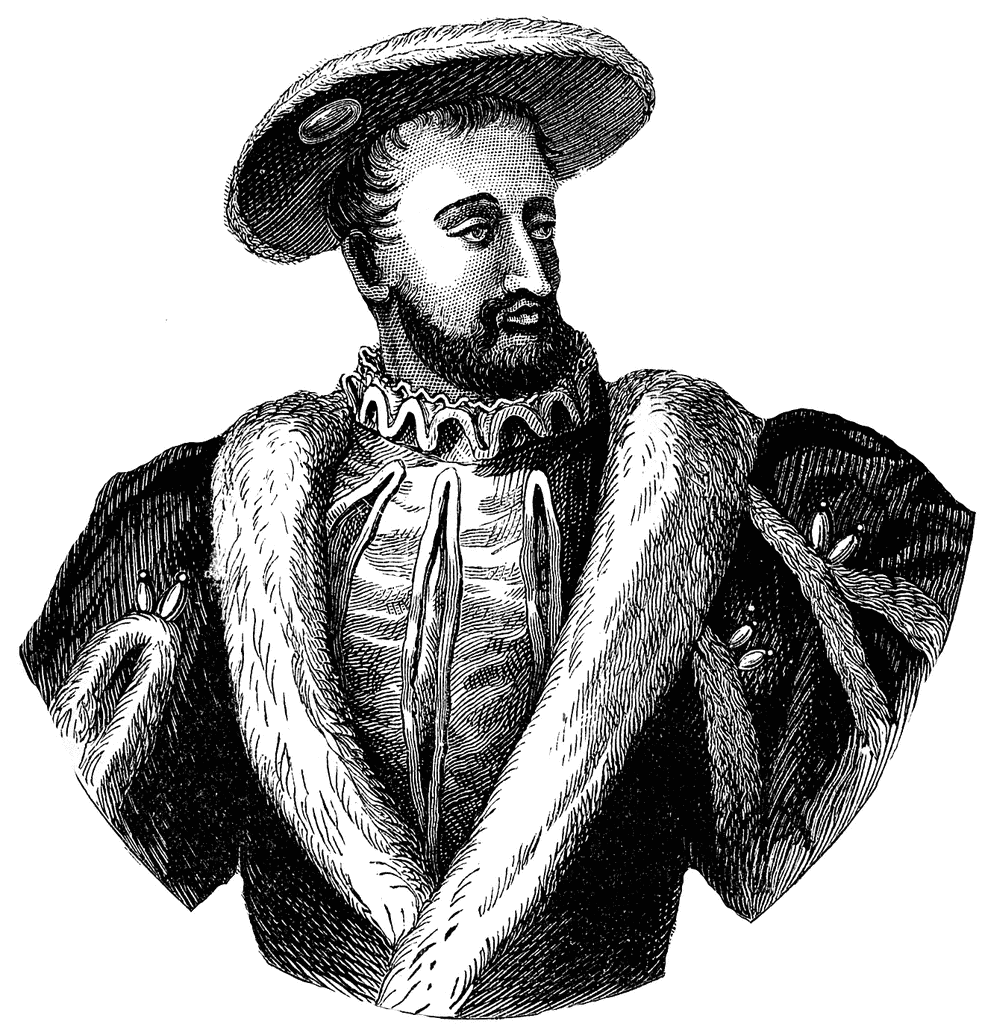 Interpersonal RubricFrançais 2							Nom _________________________________________Castle Unit IPAPresentational WritingImagine that you are Francois I and you didn’t really die at the age of 53.  Instead, you were kidnapped by Charles V (again) and have been living in Italy for the past 30 years.  You feel that your life is coming to an end and you want to leave a written memoir for your descendants.  Write the first chapter of your memoir, in which you talk about what your life was like when you were king.  Your chapter should be at least 200 words long and should include the following information:Who you lived withWhere you livedWhat your castle was likeHow you spent your timeWrite on loose-leaf (Don’t forget to skip lines) and staple your paper to this one before placing it in the tray at the end of the period. 5Identifies 18-20 key words appropriately with context of the text.4Identifies 13-17 key words appropriately within context of the text.3Identifies 9-12 key words appropriately within the context of the text.2Identifies 5-8 key words appropriately within the context of the text.1Identifies fewer than 4 key words appropriately within the context of the text.5Identifies the complete main idea(s) of the text.4Identifies the key parts of the main idea(s) of the text but misses some elements.3Identifies some part of the main idea(s) of the text.2Identifies a minor idea from the text.1No response5Identifies all supporting details in the text and accurately provides information from the text to explain these details.  4Identifies the majority of supporting details in the text and provides information from the text to explain some of these details.3Identifies some supporting details in the text and may provide limited information from the text to explain these details.  Or identifies the majority of the supporting details but is unable to provide information from the text to explain these details.2Identifies some supporting detail but is unable to provide information from the text to support them.1No response5Identifies all supporting details in the text and accurately provides information from the text to explain these details.  5Accurately infers meaning of 6-8 unfamiliar words and phrases in the text.  4Infers meaning of 4-5 unfamiliar words and phrases in the text. Inferences are plausible although some may not be accurate.3Infers meaning of 1-3 unfamiliar words and phrases in the text.  Inferences are plausible although some may not be accurate.2Is unable to infer the correct meaning of any of the words or phrases.  1No response5Infers and interprets the text’s meaning in a highly plausible manner.4Infers and interprets the text’s meaning in a partially complete and/or partially plausible manner.3Inferences and interpretations of the text’s meaning are largely incomplete or not plausible.2Inference is incomplete and not plausible 1No response.5Identifies cultural perspectives/norms accurately.  Provides a detailed connection of cultural products/practices to perspectives.4Identifies some cultural perspectives/norms accurately.  Connects cultural products/practices to perspectives.3Identification of cultural perspectives/norms is mostly superficial or lacking.  And/or connection of cultural practices/products to perspectives is superficial or lacking.2Unable to identify a pertinent cultural perspective/norm. 1No response.PointsFinal Score27-301124-261021-23918-20815-17 712-14611/below5119/10You contributed actively to the conversation by suggesting several facts, responding appropriately to your partner’s comments and asking follow up questions you didn’t understand his/her ideas.You used the appropriate vocabulary and structures to talk about what Francois I’s life was like and made only minor errors that did not impede comprehension.Several accurate facts were recorded for each section in both graphic organizersYou spoke fluently with excellent pronunciation.8You contributed adequately to the conversation by making a few suggestions, responding to your partner’s statements and asking some follow up questions to clarify meaning.You made minor errors in vocabulary or structures which occasionally interfered with comprehension somewhatA few accurate facts were recorded in each section on both graphic organizers. You spoke with some hesitation and a slight accent. 7You suggested only a few facts and/or did not respond to your partner’s suggestions. You attempted to ask follow up questions to clarify meaning.Your errors in vocabulary and structures sometimes made it difficult for your partner to understand your ideasA few accurate facts were included in each section on both graphic organizersYou spoke with considerable hesitation and a strong accent.6Your contribution was limited to reading sentences directly from the article and/or writing down your partner’s statements.  You were not able to respond to your partner’s statements in a meaningful way or to ask questions to clarify misunderstandings.You made significant errors in vocabulary or structures which often made it difficult for your partner to understand your ideas.At least one accurate fact was included in both graphic organizers.You paused for long periods of time and many significant pronunciation errors.5You did not meet the requirements for this task. 